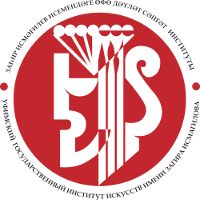 Федеральное государственное бюджетное образовательное учреждение высшего образования«Уфимский государственный институт искусств имени Загира Исмагилова»МЕЖДУНАРОДНЫЙ КОНКУРС-ФЕСТИВАЛЬ «ART-ИСКУССТВО»ПОЛОЖЕНИЕI ОТКРЫТОГО МЕЖРЕГИОНАЛЬНОГО КОНКУРСА ПО ДИРИЖИРОВАНИЮПРОИЗВЕДЕНИЯМИ БАШКИРСКИХ КОМПОЗИТОРОВВ рамках Международного конкурса-фестиваля «ART-ИСКУССТВО»(посвящается Году культурного наследия народов России)УЧРЕДИТЕЛЬ И ОРГАНИЗАТОР	Учредителем и организатором конкурса  является Федеральное государственное бюджетное образовательное учреждение высшего образования «Уфимский государственный институт искусств имени Загира Исмагилова» (кафедра хорового дирижирования) при поддержке некоммерческой организации Фонд поддержки музыкального, театрального, изобразительного и хореографического искусства «Единение искусств».Цели и задачи КОНКУРСАВыявление уровня подготовки  и творческого развития талантливой учащейся молодёжи;Способствование повышению профессионального уровня обучения на дирижёрско-хоровых отделениях музыкальных учебных заведений, обмен педагогическим опытом;Обновление и расширение репертуарного круга произведений башкирских композиторов в учебной и концертной практике;Расширение всесторонних творческих связей Уфимского государственного института искусств им. З. Исмагилова с другими учебными заведениями республики и страны.УСЛОВИЯ ПРОВЕДЕНИЯ КОНКУРСАДля организации и проведения конкурса создаётся оргкомитет, составкоторого утверждается на заседании кафедры хорового дирижирования Уфимского государственного института искусств им. З. Исмагилова.Конкурсные прослушивания будут  проводиться в заочном (первый этап) и очном (второй этап – только для второй и третьей категорий) формате по трём образовательным уровням:первая категория – студенты младших курсов профессиональных образовательных учреждений, обучающиеся по образовательным программам дирижёрско-хорового или музыкально-педагогического профиля; учащиеся ДМШ, ДШИ, ДХШ, иных специализированных музыкальных образовательных учреждений по предпрофессиональной образовательной программе Хоровое пение или иным образовательным программам, в рамках которых реализуется дисциплина «Дирижирование хором» и т.п.;вторая категория – студенты старших курсов профессиональных образовательных учреждений (училищ, колледжей), обучающиеся по образовательным программам дирижёрско-хорового или музыкально-педагогического профиля;третья категория – студенты  высших учебных заведений уровня бакалавриата, специалитета, магистратуры по дирижёрско-хоровому или музыкально-педагогическому профилю.Предельный возраст участников конкурса – 30 лет включительно.Конкурс проводится в три тура для второй и третьей категорий, для первой категории – в один тур (заочный).I тур (в заочной форме для всех категорий) – представление видеозаписи дирижирования под рояль оригинальным (авторским) произведением a cappella башкирского композитора на выбор участника конкурса;II тур (в очной форме для второй и третьей категорий) – работа с хором над произведением, полученным конкурсантом в результате жеребьёвки. Вторая категория – работа с женским хором над произведением a cappella;Третья категория – работа со смешанным хором над произведением a cappella;Порядок выступления участников очных туров конкурса определяется жеребьёвкой и сохраняется до конца конкурса.III тур (в очной форме) для участников второй и третьей категорий -    выступление на Гала-концерте.Видеозаписи всех туров конкурса публикуются на канале УГИИ им. З. Исмагилова на видеохостинге Rutube.ru по адресу https://rutube.ru/channel/25610997/ , а также в группе ВКонтакте https://vk.com/khdygii    РЕПЕРТУАР  II и III туровноты произведений представлены на сайте https://ufaart.ru/creation/contest/ на страничке конкурсаЖЮРИ ИМЕЕТ ПРАВООпределять победителей, лауреатов и дипломантов конкурсаПрисуждать специальные призы и дипломыПоощрять руководителей и концертмейстеров, солистов, отличившихся по результатам фестиваля-конкурса.Решение жюри окончательно и пересмотру не подлежит.По окончании конкурсного дня участники и их руководители могут получить устные комментарии и консультации членов жюри по выступлениям участников.Информация о ходе конкурса будет размещена на сайте www.ufaart.ru в разделе «Творчество» - «Конкурсы и фестивали». Оргкомитет оставляет за собой все права на аудио и видео материалы конкурса, а также их дальнейшее использование в любое время без выплаты каких- либо вознаграждений участникам.ПОРЯДОК ОФОРМЛЕНИЯ ЗАЯВОК И СРОКИ ПРОВЕДЕНИЯ КОНКУРСАДля участия в конкурсе необходимо до 4 ноября 2022 года на электронную почту khdugai@mail.ru подать анкету-заявку в формате Word и скан с подписью (Приложение 1), включая ссылку на видеозапись дирижирования в рамках I тура. К анкете-заявке прилагаются:фотография в электронном виде (формат JPEG);ноты произведения I тура (скан)согласие на обработку персональных данных (Приложение 2)ТРЕБОВАНИЯ К ВИДЕОЗАПИСИ:Видеосъемка должна обеспечить идентификацию личности исполнителя. В самом начале видеозаписи исполнитель (или ведущий) должен ясно и четко объявить фамилию, имя, отчество и название произведения.2. Остановка в работе видеокамеры во время записи выступления не допускается.3. Видеозаписи низкого качества к участию не допускаются.4. На видеозаписях участников должны быть видны руки, ноги и лица конкурсантов.5. Видеоматериалы должны легко открываться с компьютера или иного устройства каждого члена жюри, не требовать для просмотра регистрации или «скачивания». Видеозаписи должны быть размещены в любой доступной облачной системе.6. Отправляя ссылку на видеозапись, участник конкурса автоматически подтверждает свое согласие на использование материала третьими лицами (организаторами, членами жюри, другими участниками конкурса), а также для размещения конкурсной работы на сайте организатора или в социальных  сетях.Результаты первого (заочного) тура будут опубликованы на сайте https://ufaart.ru/creation/contest/ и доведены до сведения участников, прошедших на II тур конкурса (вторая и третья категории), не позднее 7 ноября 2022 года.  II и III туры (очные) конкурса проводятся с 3 по 4 декабря 2022 года в Уфимском государственном институте искусств имени Загира Исмагилова.Итоги конкурса по всем категориям будут объявлены 4 декабря 2022 во время церемонии награждения победителей в Уфимском государственном институте искусств имени З.Исмагилова.ФИНАНСОВЫЕ УСЛОВИЯ КОНКУРСА	Организационный взнос за участие в  I (заочном) туре конкурсе не взимается. За участие в очных турах (вторая и третья категории) конкурса необходимо внести организационный взнос в сумме 1000 рублей.По прибытии на второй тур мероприятия участник составляет договор с организатором мероприятия об оказании услуг по организации и проведению конкурса по форме (Приложение 3).Расходы, связанные с проездом и пребыванием участников и сопровождающих лиц на конкурсе, несут направляющие стороны.Иногородним  участникам очных туров конкурса  предоставляется койко-место в студенческом общежитии УГИИ им. З. Исмагилова на безвозмездной основе при условии наличия свободных мест.Для справок: тел. 89631372377 (Хафизова Гузель Мингажевна)                              89613630500 (Хасбиуллина Алсу Афгановна)ПРИЛОЖЕНИЕ 1АНКЕТА-ЗАЯВКАна участие в I ОТКРЫТОМ МЕЖРЕГИОНАЛЬНОМ КОНКУРСЕ ПО ДИРИЖИРОВАНИЮПРОИЗВЕДЕНИЯМИ БАШКИРСКИХ КОМПОЗИТОРОВ(посвящается Году культурного наследия народов России)октябрь-декабрь  2022 годаДата ________________ 							     Подпись________________С правилами проведения конкурса ознакомлен: _________________________________ПРИЛОЖЕНИЕ 2СОГЛАСИЕНА ОБРАБОТКУ ПЕРСОНАЛЬНЫХ ДАННЫХнастоящим даю своё согласие на обработку федеральным государственным бюджетным образовательным учреждением высшего образования «Уфимский государственный институт искусств имени Загира Исмагилова» (далее – оператор, 450008, г.Уфа, ул.Ленина, д.14) моих персональных данных и подтверждаю, что, давая настоящее согласие, я действую своей волей и в своих интересах.Согласие даётся мною в целях, связанных с подготовкой и проведением Международного конкурса-фестиваля «Art-Искусство» (I Открытого межрегионального конкурса по дирижированию произведениями башкирских композиторов) и распространяется на следующие персональные данные:- фамилия, имя, отчество;- должность, место работы (с указанием наименования организации, фамилии, имени, отчества индивидуального предпринимателя);- пол, число, месяц, год и место рождения;- образование (специальность, квалификация, наименование образовательного учреждения, дата окончания);- государственные, ведомственные и региональные награды (наименование награды, дата награждения);- адрес места жительства (по месту регистрации, фактический);- стаж работы (службы) (общий, в отрасли);- характеристика с указанием конкретных заслуг, являющихся основанием для представления к награждению;-данные общегражданского паспорта (серия, номер, дата выдачи, наименование органа, выдавшего паспорт).Настоящее согласие предоставляется на осуществление действий в отношении моих персональных данных, которые необходимы или желаемы для достижения вышеуказанных целей, включающих (без ограничения): сбор, систематизацию, накопление, хранение, уточнение (обновление, изменение), использование, распространение (в том числе передачу), обезличивание, блокирование, уничтожение, осуществление любых иных действий с моими персональными данными с учётом федерального законодательства.Обработка персональных данных будет осуществляться следующими способами: в информационных системах персональных данных с использованием средств автоматизации и (или) без использования средств автоматизации.В случае неправомерного использования предоставленных мною персональных данных согласие отзывается моим письменным заявлением.Согласие дано мною на период со дня его подписания до истечения сроков хранения соответствующей информации или документов, содержащих информацию с персональными данными, установленных оператором.Я ознакомлен(а), что:1) согласие на обработку персональных данных действует со дня его подписания до дня отзыва в письменной форме;							     Подпись________________ПРИЛОЖЕНИЕ 3Д О Г О В О Р  № г.Уфа                                                                                                                           «___»_____________20___г.               Гражданин (ФИО платильщика)____________________________________________________________________________________ именуемый в дальнейшем Заказчик, с одной стороны, и Федеральное государственное бюджетное образовательное учреждение высшего образования «Уфимский государственный институт искусств имени Загира Исмагилова», в лице ректора Асфандьяровой Амины Ибрагимовны, действующего на основании Устава, именуемый в дальнейшем Организатор, с другой стороны, совместно именуемые Стороны заключили настоящий договор о нижеследующем:     1. Предмет договора1.1. Организатор обязуется обеспечить проведение Международного конкурса-фестиваля «ART-ИСКУССТВО» (I Открытого межрегионального конкурса по дирижированию произведениями башкирских композиторов)  далее- Мероприятие,а Заказчик обязуется  обеспечить участие следующих участников:______________________________________________________________________________(Фамилия Имя Отчество Участника полностью, год рождения)в установленные сроки в Мероприятии,  а так же  своевременно оплатить организационный взнос, на условиях и в порядке, указанных в разделе 2 настоящего договора.1.2. Дата начала проведения Мероприятия ______________ дата окончания проведения Мероприятия ______________, место проведения конкурса: г.Уфа, ул. _______________________.2. Расчеты  и порядок оплаты2.1.Общая стоимость настоящего договора  составляет_____________(_______________________________________________________________)                    (цифрами)                       (общая сумма всех членских взносов прописью)рублей  00  копеек.                                       2.1.1.Расшифровка стоимости: 2.1.1.1.:Организвзнос за участие 1 участника в Мероприятии составляет ____ (__________________) руб. 00 коп.2.2. Полная оплата производится в течение 5-и календарных дней с даты  подписания настоящего Договора.2.3. Оплата производится в безналичном порядке на счет Организатора, указанный в Договоре.3. Права и обязанности Сторон3.1. Организатор обязуется; 3.1.1. Организовать сбор и обработку присланных на Мероприятие материалов;3.1.2. Консультировать участников Мероприятия по организационным вопросам;3.1.3. Организовать и провести на соответствующем уровне Мероприятие.3.2.Заказчик обязуется:3.2.1. Обеспечить своевременное и в полном объеме, в соответствии Положением о Конкурсе, предоставление материалов для участия в Конкурсе;3.2.2. Оплатить организационный взнос, в порядке предусмотренном в разделе 2 настоящего Договора. 3.2.3. Обеспечить участие Участника (ов), указанных в заявке Заказчика. В случае, если Заказчик за 5 календарных дней не отзовет заявку на Конкурс и не обеспечит участие лиц, указанных в заявке, Заказчик обязан возместить Исполнителю фактически понесенные расходы.4. Срок действия договора, условия и порядок его расторжения4.1. Настоящий Договор вступает в силу с момента его подписания сторонами и действует до выполнения Сторонами всех обязательств по настоящему Договору.4.2. Организатор  вправе в одностороннем порядке расторгнуть Договор в случаях  грубого нарушений требований правил внутреннего распорядка Исполнителя Заказчиком и лицами, указанными в заявке Заказчика, причинения Заказчиком и лицами, указанными в заявке Заказчика существенного материального ущерба Исполнителю. В случае причинения Заказчиком и лицами, указанными в заявке Заказчика, Исполнителю материального ущерба, Заказчик обязан возместить полную стоимость причиненного ущерба, а так же уплатить штраф в размере общей суммы настоящего Договора. 5. Порядок разрешения споров5.1. Споры и разногласия, которые могут возникнуть при исполнении настоящего Договора, будут по возможности разрешаться путем переговоров между Сторонами.5.2. Претензионный порядок урегулирования споров между сторонами обязателен.6. Заключительные положения6.1. Любые изменения и дополнения к настоящему Договору действительны лишь при условии, что они совершены в письменной форме и подписаны уполномоченными на то представителями Сторон. Приложения к данному Договору составляют его неотъемлемую часть.6.2. Настоящий Договор составлен в двух экземплярах, имеющих одинаковую юридическую силу, по одному для каждой из сторон.7. Адреса и банковские реквизитыПриложение №1к Договору №_____от «____» _________ 20___г.АКТ ОКАЗАННЫХ УСЛУГ  г. Уфа                                                                                                                        «___»_______20___г.Гражданин (ФИО плательщика)______________________________________________________,именуемый в дальнейшем Заказчик, с одной стороны, и Федеральное государственное бюджетное образовательное учреждение высшего образования «Уфимский государственный институт искусств имени Загира Исмагилова», в лице ректора Асфандьяровой Амины Ибрагимовны, действующего на основании Устава, именуемый в дальнейшем Организатор, с другой стороны, совместно именуемые Стороны составили настоящий Акт оказанных услуг (далее - Акт) по Договору от "____"_______________  20____г. №_______  о нижеследующем:1.Во исполнение п. 1.1 Договора Организатор с «___» _______20__ г. по «______»________20___г. оказал следующие услуги:2.Вышеперечисленные услуги оказаны согласно Договору своевременно в необходимом объеме и в соответствии с требованиями, установленными Договором к их качеству. Заказчик претензий по объему, качеству и срокам оказания услуг не имеет.3.Настоящий Акт составлен в двух экземплярах, по одному для Заказчика и Исполнителя.  	Форма договора для оплаты оргвзноса- юридическое лицоД О Г О В О Р  № г.Уфа                                                                                                             «____»__________20___г.Федеральное государственное бюджетное образовательное учреждение высшего образования «Уфимский государственный институт искусств имени Загира Исмагилова», в лице ректора Асфандьяровой Амины Ибрагимовны, действующего на основании Устава, именуемый в дальнейшем Организатор,   и ____________________________________________________________________________(наименование юридического лица)в лице _____________________________________________, действующего на основании ______________________, именуемый в дальнейшем Заказчик, с другой стороны, совместно именуемые Стороны заключили настоящий договор о нижеследующем:     1. Предмет договора1.1. Организатор обязуется обеспечить проведение Международного конкурса-фестиваля «ART-ИСКУССТВО» (I Открытого межрегионального конкурса по дирижированию произведениями башкирских композиторов)  (далее – Мероприятие), а Заказчик обязуется  обеспечить участие следующих участников:__________________________________________________________________	(Фамилия Имя Отчество Участника полностью, год рождения)в установленные сроки в Мероприятии,  а так же  своевременно оплатить организационный взнос, на условиях и в порядке, указанных в разделе 2 настоящего договора.1.2. Дата начала проведения Мероприятия _______________дата окончания проведения Мероприятия_______________________, место проведения конкурса: Уфа, ул.___________________.2. Расчеты  и порядок оплаты2.1.Общая стоимость настоящего договора  составляет_____________(_____________________________________________________________)                       (цифрами)               (общая сумма всех членских взносов прописью)рублей  00  копеек.                                       2.1.1.Расшифровка стоимости: 2.1.1.1.:Организвзнос за участие 1 участника в Мероприятии составляет _____ (______________________________________________) руб. 00 коп.                                                          (сумма всех членских взносов прописью)2.2. Полная оплата производится в течение 5-и календарных дней с даты  подписания настоящего Договора.2.3. Оплата производится в безналичном порядке на счет Организатора, указанный в Договоре.3. Права и обязанности Сторон3.1. Организатор обязуется; 3.1.1. Организовать сбор и обработку присланных на Мероприятие материалов;3.1.2. Консультировать участников Мероприятия по организационным вопросам;3.1.3. Организовать и провести на соответствующем уровне Мероприятие.3.2.Заказчик обязуется:3.2.1. Обеспечить своевременное и в полном объеме, в соответствии Положением о Конкурсе, предоставление материалов для участия в Конкурсе;3.2.2. Оплатить организационный взнос, в порядке предусмотренном в разделе 2 настоящего Договора. 3.2.3. Обеспечить участие Участника (ов), указанных в заявке Заказчика. В случае, если Заказчик за 5 календарных дней не отзовет заявку на Конкурс и не обеспечит участие лиц, указанных в заявке, Заказчик обязан возместить Организатору фактически понесенные расходы.4. Срок действия договора, условия и порядок его расторжения4.1. Настоящий Договор вступает в силу с момента его подписания сторонами и действует до выполнения Сторонами всех обязательств по настоящему Договору.4.2. Организатор вправе в одностороннем порядке расторгнуть Договор в случаях  грубого нарушений требований правил внутреннего распорядка Организатора Заказчиком и лицами, указанными в заявке Заказчика, причинения Заказчиком и лицами, указанными в заявке Заказчика существенного материального ущерба Исполнителю. В случае причинения Заказчиком и лицами, указанными в заявке Заказчика, Организатору материального ущерба, Заказчик обязан возместить полную стоимость причиненного ущерба, а так же уплатить штраф в размере общей суммы настоящего Договора. 5. Порядок разрешения споров5.1. Споры и разногласия, которые могут возникнуть при исполнении настоящего Договора, будут по возможности разрешаться путем переговоров между Сторонами.5.2. Претензионный порядок урегулирования споров между сторонами обязателен.6. Заключительные положения6.1. Любые изменения и дополнения к настоящему Договору действительны лишь при условии, что они совершены в письменной форме и подписаны уполномоченными на то представителями Сторон. Приложения к данному Договору составляют его неотъемлемую часть.6.2. Настоящий Договор составлен в двух экземплярах, имеющих одинаковую юридическую силу, по одному для каждой из сторон.7. Адреса и банковские реквизитыПриложение №1к Договору №_____от «____» _________ 20___г.АКТ ОКАЗАННЫХ УСЛУГ  г. Уфа                                                                                                                 «__»_______202___г.Федеральное государственное бюджетное образовательное учреждение высшего образования «Уфимский государственный институт искусств имени Загира Исмагилова», в лице ректора Асфандьяровой Амины Ибрагимовны, действующего на основании Устава, именуемый в дальнейшем Организатор,   и ____________________________________________________________________________________ (наименование юридического лица)в лице  ________________________________________, действующего на основании ______________________, именуемый в дальнейшем Заказчик, с другой стороны, совместно именуемые Стороны  составили настоящий Акт оказанных услуг (далее - Акт) по Договору от "____"_______________  20____г. №_______  о нижеследующем:1.Во исполнение п. 1.1 Договора Организатор с «___» _______20__ г. по «______»________20___г. оказал следующие услуги:2.Вышеперечисленные услуги оказаны согласно Договору своевременно в необходимом объеме и в соответствии с требованиями, установленными Договором к их качеству. Заказчик претензий по объему, качеству и срокам оказания услуг не имеет.3.Настоящий Акт составлен в двух экземплярах, по одному для Заказчика и Исполнителя.вторая категория(на базе женского хора Уфимского государственного института искусств имени Загира Исмагилова)БНП в обр А. Кубагушева «Яҙғы гөлдәр»БНП обр. Б. Шестакова «Түңәрәк күл»Р. Шамратов «Яңғыҙ аҡҡош»С. Сальманов «Бейе әйҙә, Хәлиҙә»С. Сальманов «Йылан арбау»Ш. Ибрагимов «Күңелле йәшлек»Ш. Ибрагимов «Уралым ҡайындары»третья категория(на базе Государственной академической хоровой капеллы Республики Башкортостан им.Т.Сайфуллина)З. Исмагилов «Шәүлә булма» из цикла «Слово матери»М.Фоменков «Азамат»Н. Даутов Цикл «Йәшәү өндәре», №3Р. Хасанов «Край Башкирский»С. Низаметдинов Симфония для смешанного хора без сопровождения. Часть 1С. Сальманов «Таң йыры». Из цикла «Песни Зауралья»Ш. Ибрагимов «Димем минең»Ш. Казакбаева «Йәшел». Из цикла «Меж чёрным и белым»Ф.И.О.(полностью)Число, месяц и год рожденияАдрес проживанияКонтактные телефоныe-mailМесто учебыАдрес,контактные телефоны учрежденияФакс, e-mailКурс (класс) обученияКатегория участника согласно положению о конкурсе, возрастКраткие биографические сведения.Участие в конкурсах хоровых дирижеров, награды.Ф.И.О. (полностью) педагога,Контактные телефоныФ.И.О. (полностью) концертмейстера,Контактные телефоныПрограмма I тура (Фамилия, Имя композитора и поэта, название произведения)Ссылка на видеозапись дирижирования в рамках I тураг. Уфаг. Уфаг. Уфа«»20г.г.Я,,(фамилия, имя, отчество, в том числе имевшиеся ранее)(фамилия, имя, отчество, в том числе имевшиеся ранее)(фамилия, имя, отчество, в том числе имевшиеся ранее)(фамилия, имя, отчество, в том числе имевшиеся ранее)(фамилия, имя, отчество, в том числе имевшиеся ранее)(фамилия, имя, отчество, в том числе имевшиеся ранее)(фамилия, имя, отчество, в том числе имевшиеся ранее)(фамилия, имя, отчество, в том числе имевшиеся ранее)(фамилия, имя, отчество, в том числе имевшиеся ранее)(фамилия, имя, отчество, в том числе имевшиеся ранее)(фамилия, имя, отчество, в том числе имевшиеся ранее)(фамилия, имя, отчество, в том числе имевшиеся ранее)(фамилия, имя, отчество, в том числе имевшиеся ранее)(фамилия, имя, отчество, в том числе имевшиеся ранее)(фамилия, имя, отчество, в том числе имевшиеся ранее)(фамилия, имя, отчество, в том числе имевшиеся ранее)проживающий(ая) по адресу:проживающий(ая) по адресу:проживающий(ая) по адресу:проживающий(ая) по адресу:проживающий(ая) по адресу:паспортпаспортсерия серия №(когда и кем выдан)(когда и кем выдан)(когда и кем выдан)(когда и кем выдан)(когда и кем выдан)(когда и кем выдан)(когда и кем выдан)(когда и кем выдан)(когда и кем выдан)(когда и кем выдан)(когда и кем выдан)(когда и кем выдан)(когда и кем выдан)(когда и кем выдан)(когда и кем выдан)(когда и кем выдан)ЗаказчикФ.И.О.________________________________________________________________________Паспорт серия _________№_______________Выдан________________________________________________________________________Дата выдачи____________________________ИНН___________________________________Адрес ________________________________________________________________________Телефон________________________________Электронная почта____________________________________/________________________                    Расшифровка подписи ОрганизаторФедеральное государственное бюджетное образовательное учреждение высшего образования «Уфимский государственный институт искусств имени Загира Исмагилова»РБ, 450008, г. Уфа, ул. Ленина, д. 14ИНН 0274038133КПП 027401001ОГРН 1020202560212Банковские реквизиты: УФК по Республике Башкортостан (Уфимский государственный институт искусств имени Загира Исмагилова л/с 20016X82240)Отделение-НБ Республика Башкортостан Банка России//УФК по Республике Башкортостан г. УфаБИК – 018073401Р/с 03214643000000010100Кор.счет 40102810045370000067_______________/ А.И. Асфандьярова № п/пНаименование услугиЕд. изм.Кол-воЦена, руб. Сумма,руб. 1Проведение Международного конкурса-фестиваля «ART-ИСКУССТВО» (I Открытого межрегионального конкурса по дирижированию произведениями башкирских композиторов)усл. ед.1Всего по договору:Всего по договору:Всего по договору:Всего по договору:Всего по договору:Заказчик___________/____________________                                   ФИО Организаторолнатор итель и Исполнителя.
_____________________________________________________ьно при наличии списка.публике Башкортостан_______________/ А.И. Асфандьярова ЗаказчикПолное наименование организацииАдресИНН/КППОГРНБанковские реквизиты___________/____________________                                   ФИО ОрганизаторФедеральное государственное бюджетное образовательное учреждение высшего образования «Уфимский государственный институт искусств имени Загира Исмагилова»РБ, 450008, г. Уфа, ул. Ленина, д. 14ИНН 0274038133КПП 027401001ОГРН 1020202560212Банковские реквизиты: УФК по Республике Башкортостан (Уфимский государственный институт искусств имени Загира Исмагилова л/с 20016X82240)Отделение-НБ Республика Башкортостан Банка России//УФК по Республике Башкортостан г. УфаБИК – 018073401Р/с 03214643000000010100Кор.счет 40102810045370000067_______________/ А.И. Асфандьярова № п/пНаименование услугиЕд. изм.Кол-воЦена, руб. Сумма,руб. 1Проведение Международного конкурса-фестиваля «ART-ИСКУССТВО» (I Открытого межрегионального конкурса по дирижированию произведениями башкирских композиторов)1Всего по договору:Всего по договору:Всего по договору:Всего по договору:Всего по договору:Заказчик___________/____________________                                   ФИО Организатор_______________/ А.И. Асфандьярова 